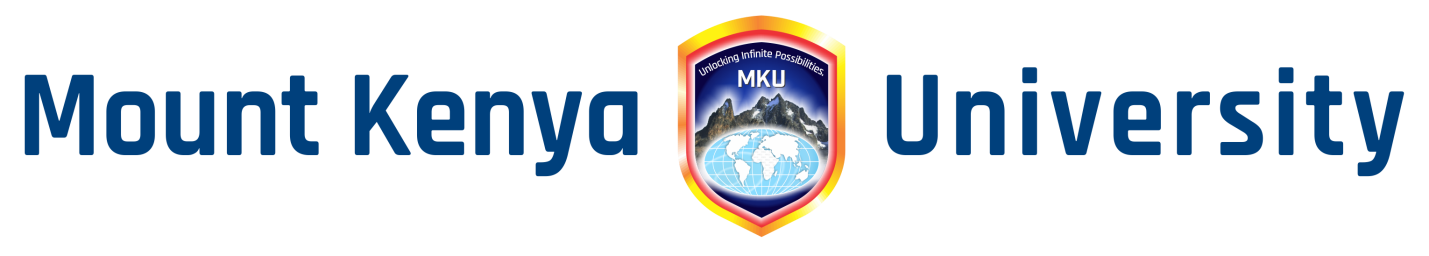 LIBRARY DEPARTMENT QUALITY OBJECTIVE 2018Academic Division Quality Objectives Library Quality ObjectiveActivitiesResourcesTimelineResponsibilityEvaluation	To improve Quality of Teaching and LearningTo Establish Postgraduate Sectionin the library Identification of the room and infrastructure Furnishing with appropriate infrastructureBudget December 2018University LibrarianPhysical Assessment